Písničky a tanečekMůžete si pustit na youtube (viz. odkaz) známou písničku „Není nutno“ od pana Svěráka a pana Uhlíře. Třeba se vám bude líbit a snadno si ji zapamatujete. Také si na písničku můžete zatancovat. 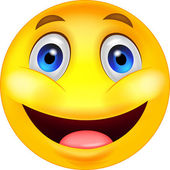 Odkaz:https://www.youtube.com/watch?v=T7kZYJqxKkoTaké si můžete zopakovat písničku „Táto, mámo v komoře je myš“.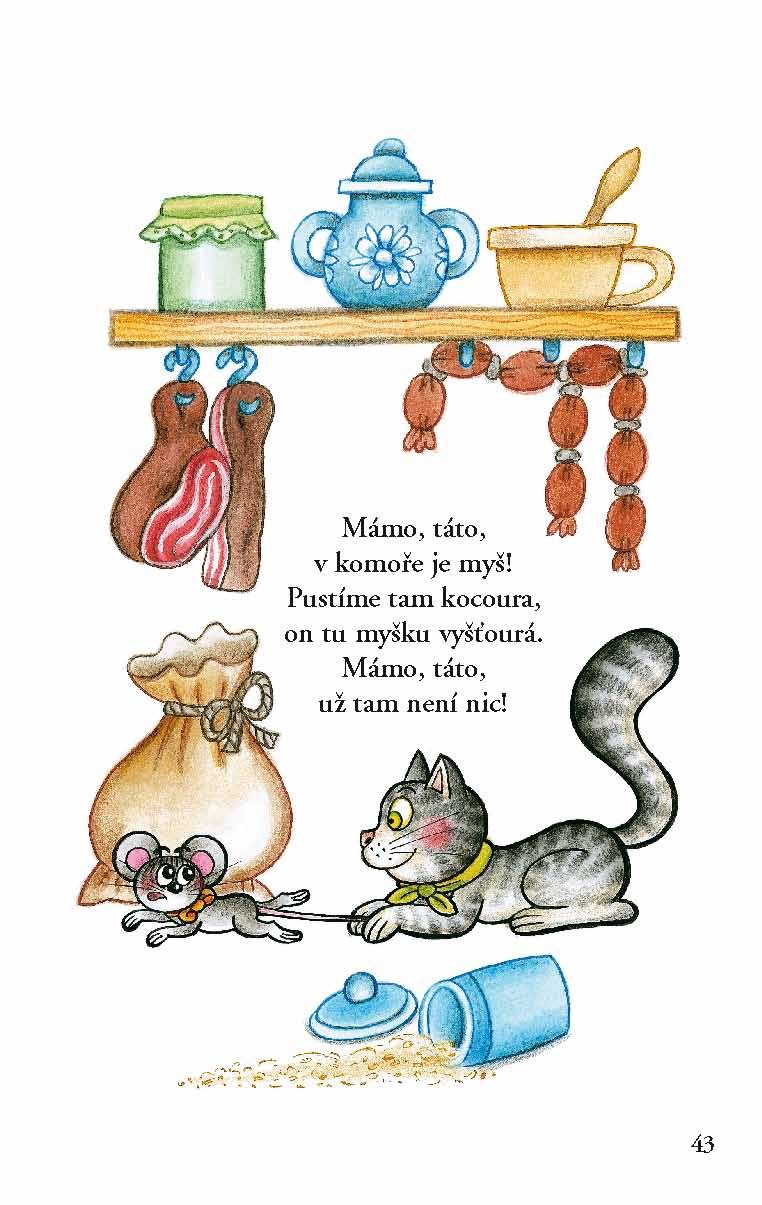 A nakonec si můžete zatančit na písničku, kterou moc dobře znáte ze školky – Ouky, kouky.Odkaz:https://www.youtube.com/watch?v=I_u7FXeL3ys